Отчет по результатам проведения мероприятий  «Знание ПДД – основа безопасности» в СОПШДО №17В целях профилактики детского травматизма в нашей школе  проведен десятник по безопасности дорожного движения «Знание ПДД – основа безопасности» с 1 по 10  сентября 2018 - 2019 учебного года. В нем участвовали все классы школы. Мероприятия, посвящённые теме ПДД,  в нашей школе всегда актуальны. К сожалению, дорожно-транспортные происшествия с участием детей не редкость. Поэтому  профилактическая работа по детскому  дорожно-транспортному травматизму с участием  детей очень необходима. С целью углубления знаний обучающихся  правилам  дорожного движения и формирования представления школьников о безопасности дорожного движения при передвижении по улицам и дорогам  классные руководители 1-11 классов и провели следующие профилактические мероприятия: Выставка рисунков «Безопасная школа»; «Правила дорожной безопасности»,Выставка рекламных постеров «Как вести себя на улице, чтобы не попасть в беду», «Опасные предметы дома».Беседы с инспектором школы. Экскурсия по школе, беседы «Правила поведения в школе, на ее территории и за школой». Инструктаж по ПДД и пожарной безопасности. Классные часы по ПДД.   Дежурство у школьного поста – проезжая часть, дорога к школе. Беседы на тему: «Правила дорожной безопастности», «Правила поведения в общественных местах, в транспорте».Диктант по теме «Как переходить через дорогу»  участвовали все 6 и 8 классы. «Мы идём в школу»  участвовали все 3 классы. Было проведено тестирование по ПДД во всех классах школы.  Мероприятия по профилактике дорожно-транспортного травматизма будут  продолжены в течение года.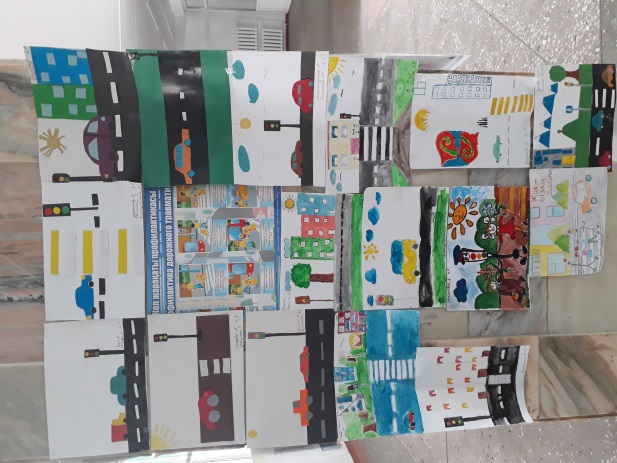 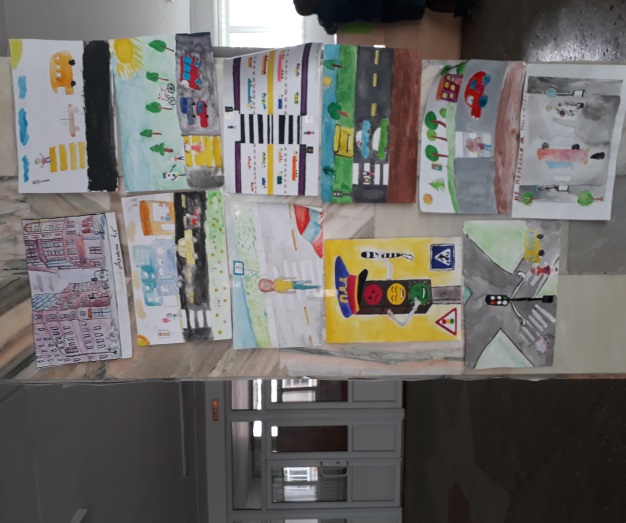          Директор СОПШДО № 17                                    Маликова А.К.